Note: Attempt all questions.PLO: program learning outcome    C:Cognitive             		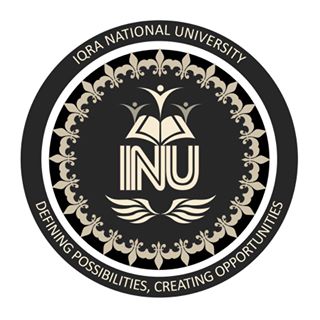 Iqra National University, Peshawar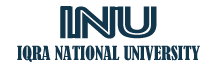 Department of Electrical EngineeringMid – Term Examination summer2020Date:22/8/2020Iqra National University, PeshawarDepartment of Electrical EngineeringMid – Term Examination summer2020Date:22/8/2020Iqra National University, PeshawarDepartment of Electrical EngineeringMid – Term Examination summer2020Date:22/8/2020Iqra National University, PeshawarDepartment of Electrical EngineeringMid – Term Examination summer2020Date:22/8/2020Iqra National University, PeshawarDepartment of Electrical EngineeringMid – Term Examination summer2020Date:22/8/2020Iqra National University, PeshawarDepartment of Electrical EngineeringMid – Term Examination summer2020Date:22/8/2020Iqra National University, PeshawarDepartment of Electrical EngineeringMid – Term Examination summer2020Date:22/8/2020Iqra National University, PeshawarDepartment of Electrical EngineeringMid – Term Examination summer2020Date:22/8/2020Iqra National University, PeshawarDepartment of Electrical EngineeringMid – Term Examination summer2020Date:22/8/2020Iqra National University, PeshawarDepartment of Electrical EngineeringMid – Term Examination summer2020Date:22/8/2020Iqra National University, PeshawarDepartment of Electrical EngineeringMid – Term Examination summer2020Date:22/8/2020Course Code:Course Code:MTH 203MTH 203Course Title:Course Title:Differential equationDifferential equationDifferential equationPrerequisite:Prerequisite:CALCULUSCALCULUSCALCULUSCALCULUSCALCULUSInstructor:Instructor:HIMAYATULLAHHIMAYATULLAHHIMAYATULLAHModule:Module:3Program:Program:BEETotal Marks:Total Marks:Total Marks:30Time Allowed:Q1.(a). Estimate the general solution of   .      Marks 5Q1.(a). Estimate the general solution of   .      PLO1 C2(b). Estimate  the general solution of    .Marks 5 (b). Estimate  the general solution of    .PLO1 C2Q2(a). Estimate the general solution of  Marks 10Q2(a). Estimate the general solution of  PLO1C2Q 3(a)     Find the general solution 4 Marks 5 Q 3(a)     Find the general solution 4 PLO1C2(b)Estimate general solution of   .      Marks 5(b)Estimate general solution of   .      PLO1C2